Анализ работы школьного методического объединения учителей естественнонаучного цикла за 2015 – 2016 учебный год.    В состав школьного методического объединения предметов естественнонаучного цикла  входят 7 учителей – предметников:Биология – Гейт Л.М.,  Дьячкина М.А.Физика –       Любименко Н.Д., Дедова Е.А.Химия -    Солдатченко М.В.География – Старцева Л.В., Калиненко М.П.     Все учителя  имеют высшее образование. 6 имеют высшую квалификационную категорию, 1учитель географии Калиненко М.П.. первую категорию.    В данном учебном году  методическое объединение продолжило работу по теме:  «Современные педагогические технологии в условиях реализации компетентностного подхода на уроках естественнонаучного цикла».   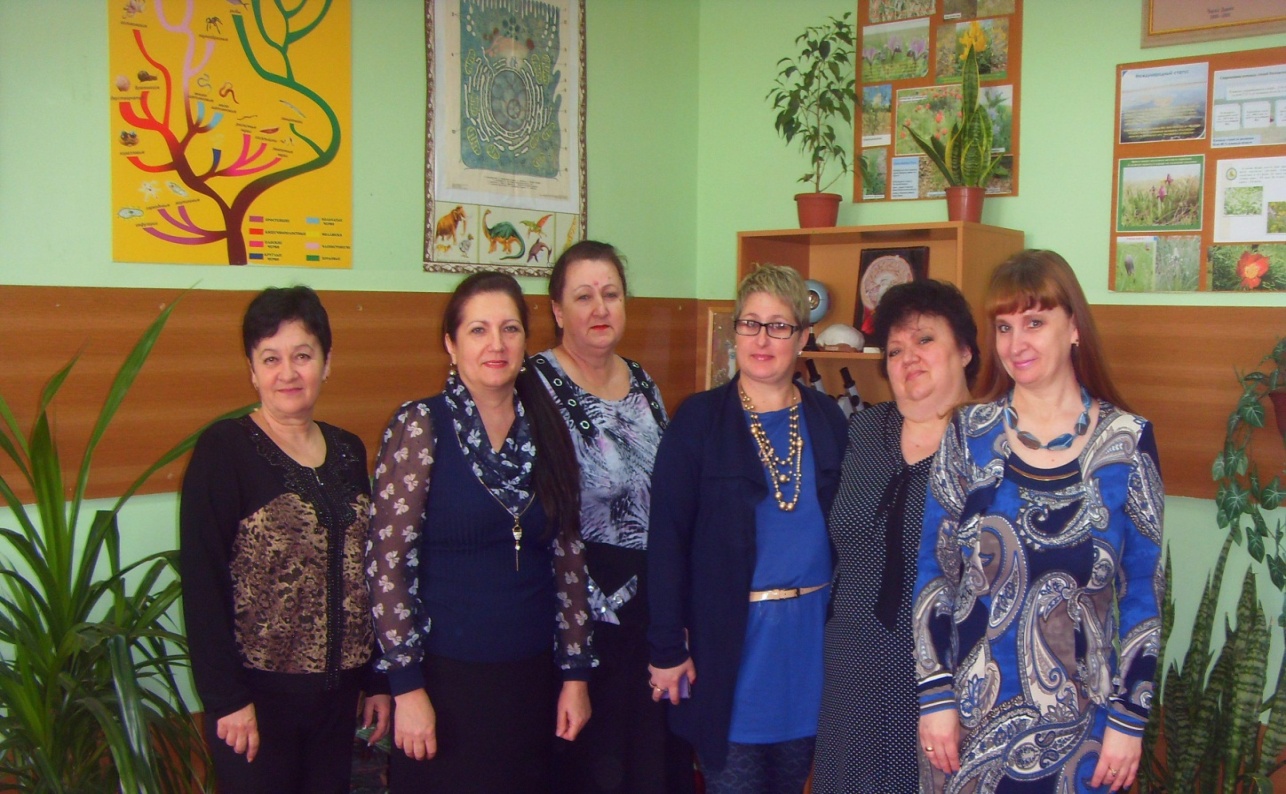  Цель  работы методического объединения - применение современных педагогических технологий на уроках естественнонаучного цикла. Повышение уровня методической и педагогической культуры учителя, способного оценивать качество своей педагогической деятельностиДля реализации этой цели были поставлены следующие задачи: 1.    Освоить  педагогические технологии для совершенствования современного урока. 2.         Повышение качества знаний, умений, навыков учащихся на уроках естественнонаучного цикла. 3.        Продолжить использовать научно-исследовательскую и творческую работу в разных возрастных группах школьников, с принятием участия в школьных, районных и других предметных олимпиадах4.       Продолжить работу по темам самообразования учителей и повышения квалификации на курсах ИПК и ПРО.        В течение учебного года проведено 5 заседаний  согласно плана работы ШМО и четыре  внеочередных  заседания по вопросам  участия в акциях, конкурсах, форумах различного уровня.     Каждый педагог  естественнонаучного цикла работал по выбранной  методической теме, пополнял свою методическую копилку новыми наработками и материалами.  Учителя принимали активное участие в работе РМО и ШМО: посещали все заседания, готовили доклады, обменивались опытом своей работы.   Учащиеся   школы активно принимали участие в предметных олимпиадах различного уровня. На школьном этапе по биологии- 93 учащихся -10 победителей, по физике принимали участие -22 уч-ся, по географии-43 победителей нет, но есть призеры. На муниципальном уровне по биологии победителем стал Поцелуев Никита, учащийся 9 класса ( учитель Дьячкина М.А) по другим предметам естественнонаучного цикла победителей нет.      Учащиеся 5-8 классов приняли участие во Всероссийской олимпиаде «Мир  Олимпиад» по биологии проводимой на портале дистанционных олимпиад и конкурсов проводимых в г. Краснодаре и Всероссийской Олимпиаде в г. Москва и г. Самаре и были награждены за участие  сертификатами, дипломами и благодарственными письмами сами учащиеся и их руководители Гейт Л.М. и Дьячкина М.А. По физике /Любименко Н.Д. и Дедова Е.А./ 35 учащихся приняли участие во Всероссийской олимпиаде г. Калининграде.          В течение учебного года  учителями биологии Дьячкиной М.А., географии Старцевой Л.В.- пройдены курсы повышения квалификации .Дьячкина М.А. прошла обучение по программе дополнительного профессионального образования «Биология» по проблеме « Совершенствование подходов к оцениванию развернутых ответв экзаменационных работ участников ГИА-9 экспертами территориальных предметных комиссий при ИПК и ПРО, приняла участие в семинаре  «Реализация требований ФГОС к результатам обучения средствами линий УМК по биологии системы УМК « Алгоритм успеха».       Учителя естественнонаучного цикла вместе с учащимися приняли активное участие  в акциях, конкурсах, форумах, марафонах разного уровня.      Так  в период с 01.12.15  по  01.04.16 проходила Всероссийская экологическая акция «Тепло твоих рук», которая закончилась праздником «День птиц».      Акция проводилась по номинациям: «Кормушка», «Скворечник», «Экологические листовки», «Буклет  по охране Донского края», «Рисунок», «Фотография», «Видеоролик», руководителями которых были учителя естественнонаучного цикла: Дьячкина М.А.. Гейт Л.М., Солдатченко М.В., Любименко Н.Д., Дедова Е.А., Старцева Л.В., Калиненко М.П      Учащиеся средней и старшей параллелей приняли активное участие в данной акции и проделали огромную работу по сохранению видового состава пернатых в нашем городе,  за что были награждены грамотами, а победители и призеры- дипломами  Учащиеся 5-9 классов приняли участие в областном конкурсе в рамках акции «Тепло твоих рук» по 2м номинациям: «Кормушка» и «Скворечник» и были награждены дипломами и сертификатами. Так же были награждены и руководители, подготовившие участников акции: Дьячкина М.А., Любименко Н.Д.    Учащиеся 5  «а» класса приняли участие  в областном конкурсе « Как у нас на Тихом Дону» проводимом ГБУ Ростовской области « Дирекция государственных природных заказников областного значения» и были  награждены Благодарственными письмами (руководитель Дьячкина М.А.)     На основании письма минобразования Ростовской области от 10.02.2016г.№ 24/ 4. 1 .1-941   в школе с 15-26 февраля 2016 года  учителями естественнонаучного цикла были проведены Всероссийские  уроки «Арктика-фасад России».      Целью уроков стало  повышение осведомлённости обучающихся об Арктике, её природе, истории исследования и освоения,  привлечение внимания обучающихся к изучению этого региона России, к самостоятельному познанию замечательных страниц истории  географического открытия и освоения этого экстремального по природным условиям района Земли; ; воспитание патриотизма и гордости за величие своей страны, мужество и стойкость своего народа.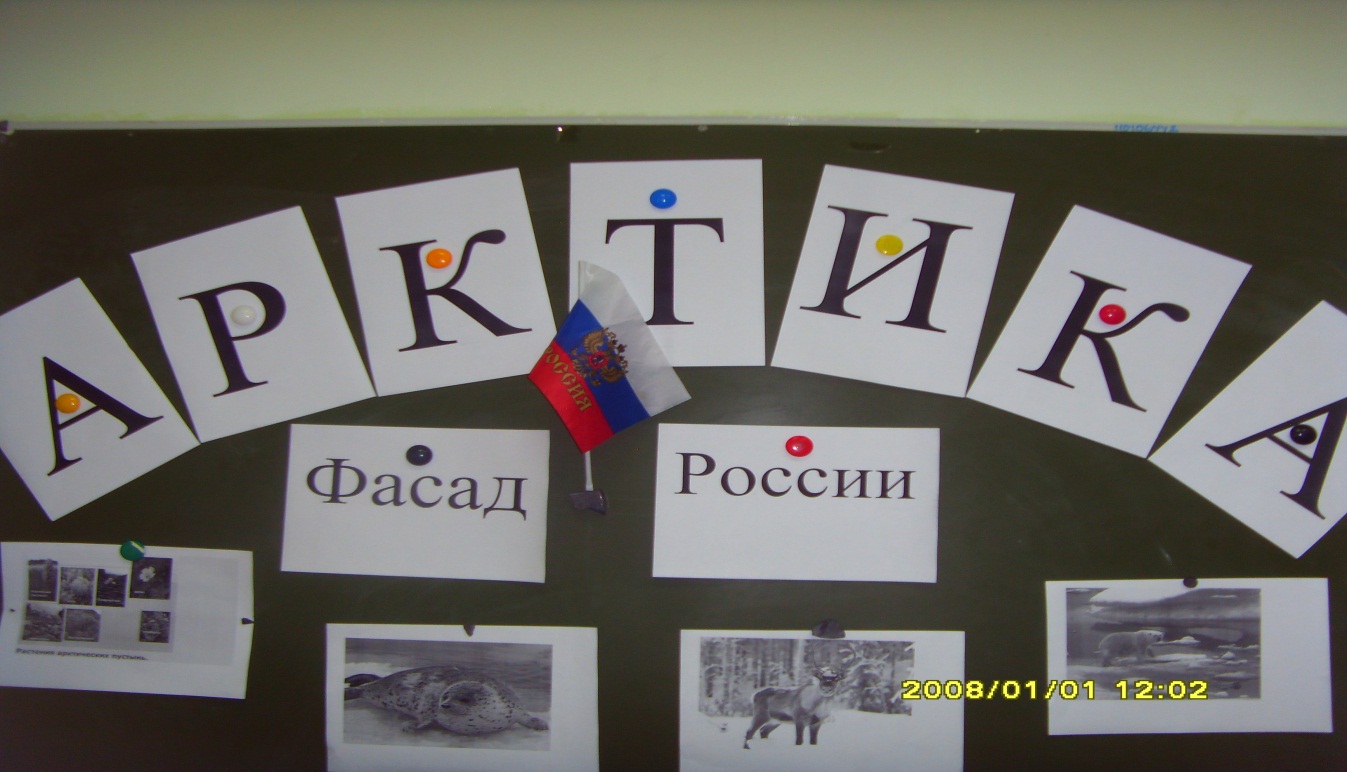       Вовлечение обучающихся в занятия физической культурой и спортом; привлечение внимания детей  к IX российской молодёжной экспедиции «На лыжах  – к Северному полюсу!», организуемой  Благотворительным оздоровительным Фондом «Клуб «Приключение» при  поддержке Министерства  образования и науки РФ.Формы проведения уроков были выбраны разные.Так, в  5классах  состоялись уроки-викторины, по географии и биологии «Знаешь ли ты Арктику?».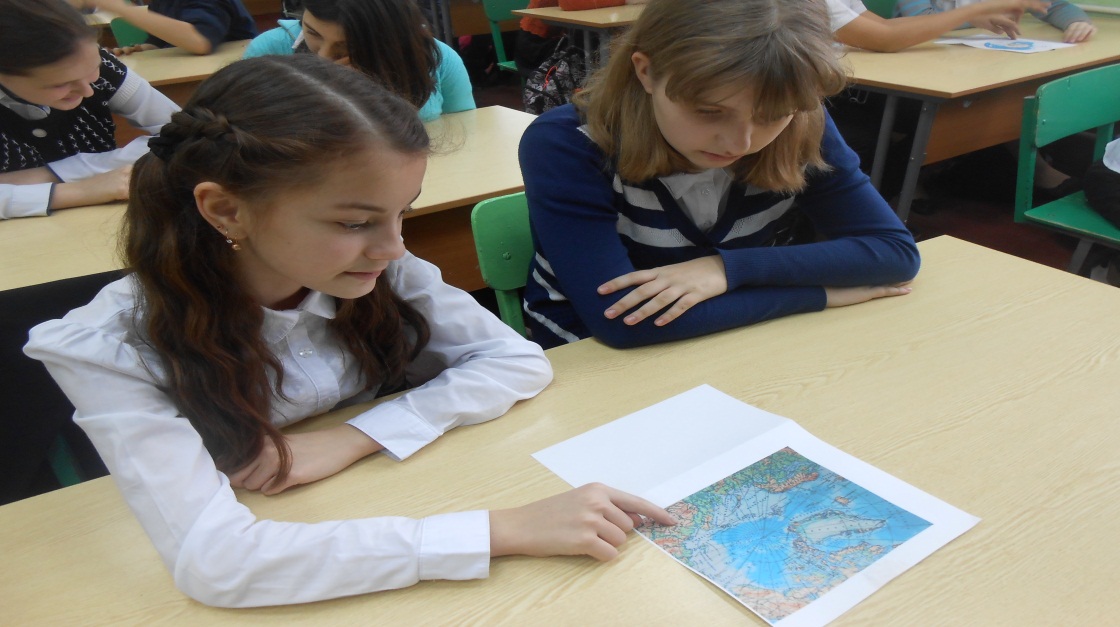          Урок – конференция по теме  «Природные зоны. Арктика» в  7- 8   классах. С просмотром видеофильма  «Арктика. Русский полюс», где учащиеся узнали  о природе, истории исследования и освоения, задачах современного освоения Арктики.                                                               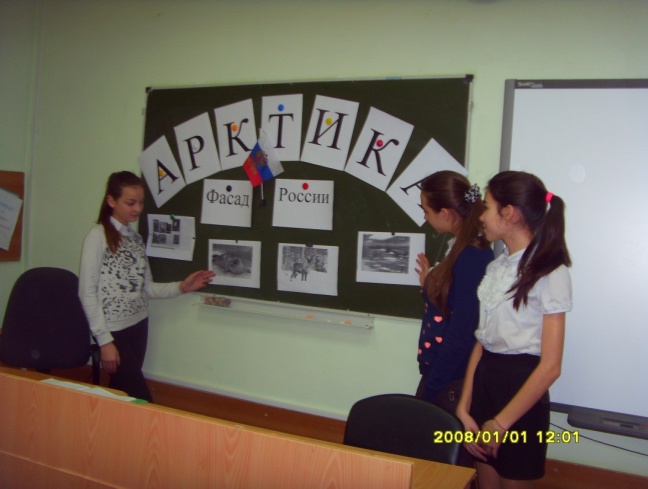 В 9-11 классах прошёл урок семинар, круглый стол  на котором учащиеся представили свои презентации на тему  «Путь России к морской державе лежит через Арктику»  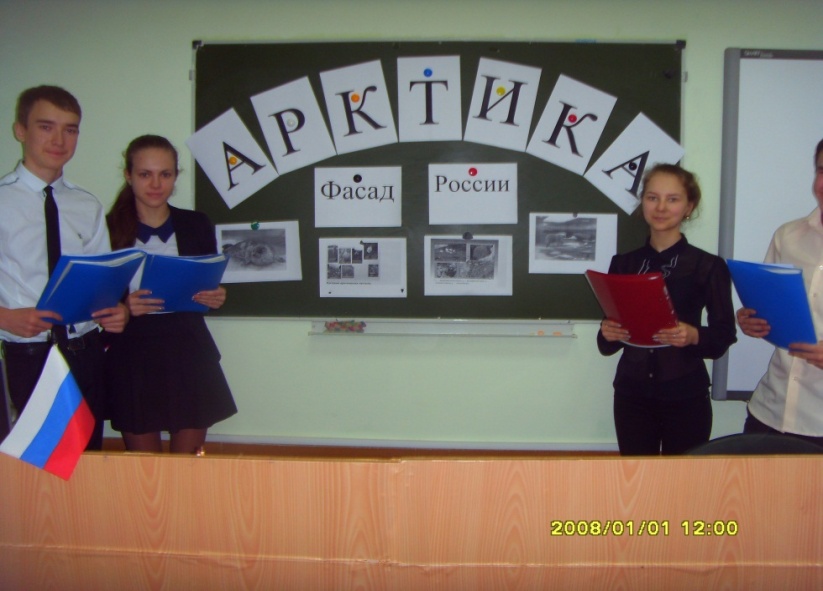 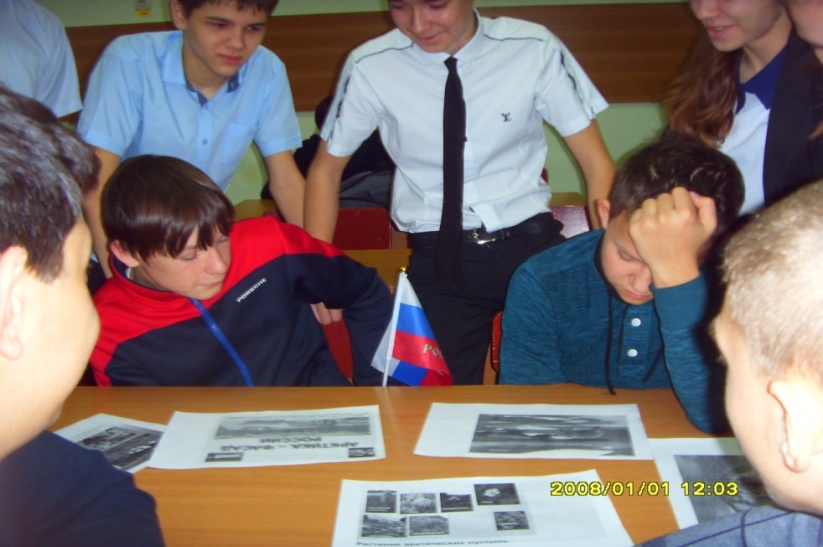              Выбранная тематика выступлений  позволила учащимся  расширить знания об истории достижения Северного полюса, в том числе разными  способами: по дрейфующим льдам, на надводных и подводных судах,  по воздуху  самолетами и дирижаблями, о  покорении Северного полюса спортивными экспедициями; об истории научной дрейфующей станции «Северный полюс 1», сделанных географических открытиях и исследованиях;  об истории освоения Северного морского пути (в том числе экспедиций  на судах «Сибиряков» и «Челюскин»), об истории ледокольного флота России и его роли в арктических путешествиях              Во время уроков также были  использоваться материалы,  размещенные на сайте фонда «Клуб «Приключение» Дмитрия Шпаро.              При подведении итогов учащиеся выразили пожелания   продолжить  изучение  особенностей этого региона России      В период с 21.01.2016г. по 26.02.2016г. на базе ЦВР была проведена эколого-краеведческая конференция «Тропинками родного края» на муниципальном уровне. Учащиеся 5-11 классов приняли активное участие во всех номинациях и многие стали победителями и призерами.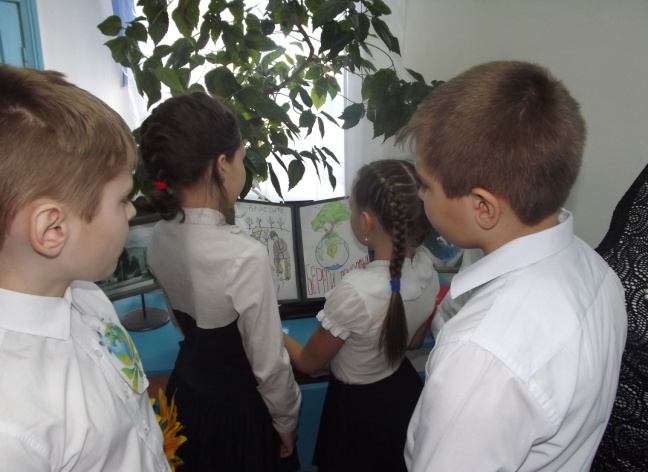 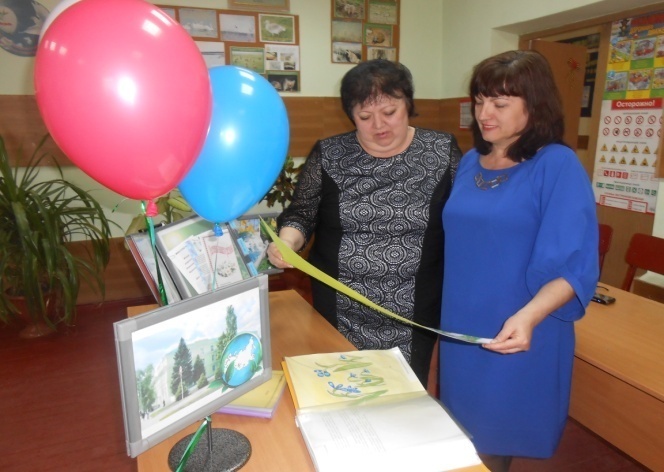 В номинации по изготовлению информационных материалов : эко-буклет, эко-листовки, сообщения о растениях нашего региона с указанием социально-полезной деятельности по их  сохранению победителями и призерами стали учащийся 5 «а» класса Пасякин Богдан (руководитель Дьячкина М.А.), коллективные работы уч-ся 7-8 кл.(руководители Дедова Е.А., Гейт Л.М. и  Старцева Л.В.),  учащаяся 10 класса Перфильева Светлана (руководитель Любименко Н.Д.)  и учащийся  8 «в» класса Контарь Никита( руководитель Солдатченко М.В.) Делегация в составе 3-х человек обучающихся 9 «а» класса Лычевой Владиславы, Косовой Виктории и Верезга Дарьи приняла участие в КОНФЕРЕНЦИИ  муниципального уровня 26.02.2016г. где представила фоторепортаж, сопровождаемый комментариями на тему « С любовью к РОССИИ мы делами добрыми едины», о выполнении природоохранных полезных дел (руководитель учитель биологии Дьячкина М.А.) и  стала победителем в этой номинации. Все были награждены сертификатами, грамотами и ценным подарком.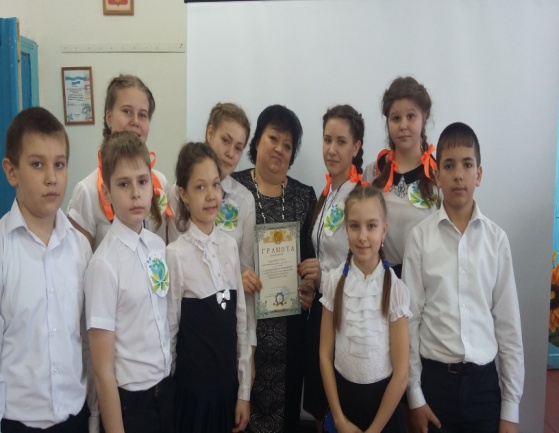 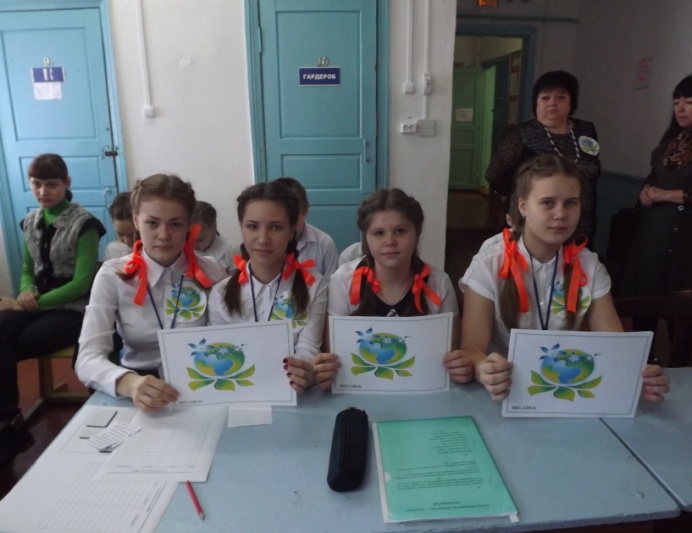 Учитель биологии Гейт Л.М. организовала и провела вместе с учащимися 5-8 классов  ярмарку семян, выставку творческих работ учащихся (Дьячкина М.А.)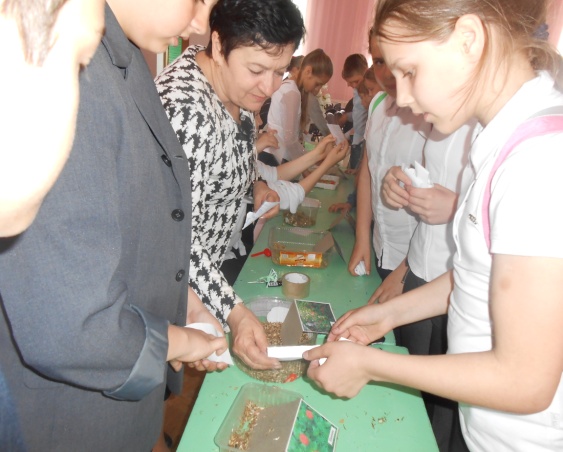 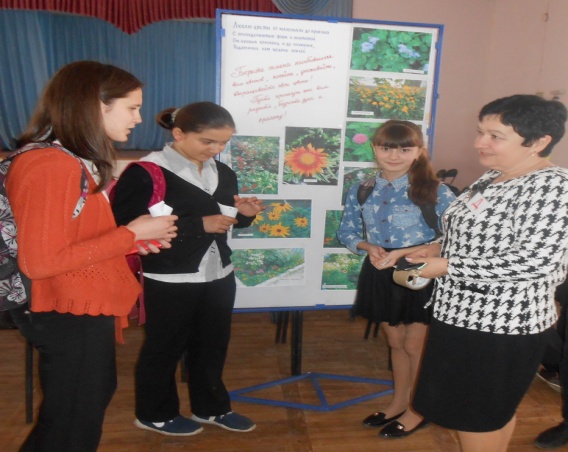 	В апреле месяце в школе проходили дни путешествий «Вокруг света» по предметам естественнонаучного цикла. Учителя вместе с учащимися провели путешествия по материкам (Старцева Л.В.), путешествовали в прошлое вместе с учащимися учителя биологии Гейт Л.М. и Дьячкина М.А.. Путешествие в страну «ФИЗИКА» совершили  с учащимися учителя физики Дедова Е.А. и Любименко Н.Д..Также были проведены  внеклассные мероприятия, решались различные викторины, ребусы и кроссворды, выпускались экологические листовки, презентации, буклеты о сохранении и бережном отношении к природе.       Учителями биологии Дьячкиной М.А., Гейт Л.М. и Солдатченко М.В была разработана программа  Экологической тропы «НАЕДИНЕ С ПРИРОДОЙ» на муниципальном уровне, целью которой является создание условий для непрерывного экологического образования детей, развитию экологической культуры личности и общества.Использование компьютерных технологий стало одним из приоритетных направлений деятельности членов МО. Освоив на должном уровне данную технологию, учителя рационально используют ее в урочной и во внеурочной деятельности. Данная технология способствует развитию познавательного интереса, привлечению внимания к предмету. Все новшества в работе обсуждаются на заседаниях ШМО.        В течение учебного года проводились промежуточные контрольные работы по текстам администрации  по всем предметам естественнонаучного цикла. Почти все  учащиеся подтверждали свои знания.      В течение учебного года учителями по предметам проводились дополнительные занятия с обучающимися , факультативы по экологии, экскурсии, подготовка к ОГЭ, ЕГЭ.        Кроме этого учителя каждый год являются участниками жюри на районных предметных олимпиадах и экспертами при проведении ГИА и ЕГЭ.        Исходя из вышеизложенного можно сделать вывод, что  учителями естественнонаучного цикла работа на протяжении  всего 2015-2016 учебного года была очень продуктивной о чем свидетельствуют  сертефикаты, дипломы, грамоты и благодарности. Учителя активно и добросовестно работали в учебном году. Поставленные задачи  можно считать выполненными.Работу можно считать– успешной, результативной и интересной.Работа учителей естественнонаучного цикла в 2016-2017 учебном году будет направлена на совершенствование работы учителя в соответствии с новым образовательным стандартом.Руководитель ШМО учителей ЕНЦ                                 М.А.Дьячкина                                              Май 2016г.